The Wildlife and Countryside Act 1981 (as amended)If you need assistance filling in this form please contact the SNH Licensing Team:Email: licensing@snh.gov.uk 			Telephone: 01463 725364Please answer all relevant questions fully and do not defer to other attached documents.Who should use this application formPersons who wish to control predatory protected species for the purpose of conserving wild birds.Please consult the appropriate guidance document before completing this application form.  You can provide any further information that you feel is relevant as a separate document.Amendments If you wish to amend a current licence please email SNH Licensing Team with the licence reference number, the details you wish to change and the reasons for this change.  RenewalsIf you wish to renew a licence that has expired within the last two years, you must have submitted a licence return for your expired licence before we can process your renewal.  To request a renewal, please email SNH Licensing Team, quoting your previous licence.  Section A: Licence holder detailsPlease provide the name and address of the licence holder, this person will be legally responsible for ensuring that all licence conditions are met and for submitting a return to SNH Licensing at the end of the licence period.Section B: Species and dates for the licence requiredPlease indicate the species you wish to control and the dates for which you require a licence.Section C: The areaPlease provide details of the area in which predation is occurring (and therefore to which the application covers).Note for applicants: Describe the type and size of available habitat.  Can you place this in the context of the local National Heritage Zone (NHZ)? (If not, SNH will attempt to do so).Section D: The predatory speciesNote for applicants: Please provide information on the numbers of individuals of the predator species in the area covered.  Please provide any count data you might have.  How has this changed over time?  It would be useful to have information on numbers over as many years as possible.Section E: The prey speciesEvidence must be presented for each species of concern.  SNH will consider the status of each named species.  If necessary, please copy and paste the table below for each species.Section F: Evidence of predationPlease include any written records of direct observations, what was observed.  Do you have any photographic evidence or a diary?  Give the names of observers.  Observers should have a reasonable knowledge of the area and the relevant signs of predation.  Give evidence of predation occurring.Section G: Alternative measures Please describe any alternative measures to killing that have been tried.Section H: Additional personsIf there are any additional persons to be included in this licence, please include their details below, in full.  Indicate if they are to be included as an Agent or Assistant.  Agents can work independently of the licence holder, but it is your responsibility to ensure that they have the appropriate training and experience to carry out these activities.  Assistants must work under the personal supervision of the licence holder or agents.Section I: Previous experiencePlease give details of your relevant experience in carrying out this type of work.  If you have ever worked under someone else’s licence previously, please give details.Have you held any wildlife licences previously? Please tick the most relevant box for ‘YES’.If you have held a licence previously, please give details below.Section J: Referees If you have not held an SNH licence for similar type of work in the last five years, please give the names and contact details of two referees.  These should be familiar with your experience carrying out this type of work and are able to advise on your suitability to receive this licence. Section K: DeclarationI understand that it is an offence to knowingly or recklessly provide false information in order to obtain a licence, and I declare that the particulars given in this application and any accompanying documents are true and accurate to the best of my knowledge and belief, and I apply for a licence in accordance with these particulars.I understand that failure to comply with any conditions included on any licence granted in respect of this application may constitute an offence.Submitting your application formThis application should be submitted by email by the licence holder as named on this licence application (in which case please print name above and a signature is not required).  If this application is not submitted by the licence holder, the electronic signature of the licence holder must be inserted above, and they must be copied in to the submission email.  Please email the completed application form, together with all supporting information, to: licensing@snh.gov.ukPlease do not send zip files as these may be blocked by our security system and not received.Once we have received your application, you will receive an automated email acknowledging this.  Please quote the reference number given in the email if you need to contact us in relation to your application.If you do not have access to email, you can print out and send your application and supporting information to the postal address below.  Please note if you apply by post you will not receive confirmation that your application has been received. Licensing SectionScottish Natural HeritageGreat Glen HouseLeachkin RoadInvernessIV3 8NWHow we adhere with the Data Protection Act and the Scottish Regulators' Strategic Code of PracticeLicence application form – to control predatory protected species for conserving wild birdsThe Conservation (Natural Habitats, &c.) Regulations 1994 (as amended)Title First name SurnameEmail addressAddressPostcodeContact telephone number(s)Type of Address  Home		  WorkOrganisation & position  (if applicable)Species licence required for (incl. scientific name, if known)Proposed start dateProposed end dateDate you require your licence(i.e. date when you need confirmation that a licence will be issued to allow preparation for the works)Location of proposal(Address, Estate, etc.)Details of the area in which predation is occurringWhich predatory species is involved?What numbers of predatory species are present at the location?How have the numbers of predators changed over time?How many individuals of the predatory species are you seeking permission to control?Explain how you have arrived at this figure.What is the proposed method of killing?What are the prey species of conservation concern?What information do you have on the size of the populations of this prey species in the area concerned?What information do you have on the size of the populations of this prey species in the wider area?What evidence do you have that populations of this prey species are declining in the area covered by the application and in the local area?Note for applicants: Please present any count data you have for your area and, if you have them, for a wider geographic area.  Please include any records you have over as many years as possible.  Do the data indicate a trend?Note for applicants: Please present any count data you have for your area and, if you have them, for a wider geographic area.  Please include any records you have over as many years as possible.  Do the data indicate a trend?What evidence do you have that populations of the prey species are declining nationally or at a regional (e.g. NHZ) level?Note for applicants: Provide any available evidence that the prey species is declining nationally and/or at National Heritage Zone level.  SNH will consider if this is this threatening the species conservation status.Note for applicants: Provide any available evidence that the prey species is declining nationally and/or at National Heritage Zone level.  SNH will consider if this is this threatening the species conservation status.What evidence do you have that predation by the species specified is driving these declines?Note for applicants: Provide evidence to demonstrate that it is predation that is causing these declines rather than any other factor.Note for applicants: Provide evidence to demonstrate that it is predation that is causing these declines rather than any other factor.What evidence do you have that the species of conservation concern is being predated?Under what circumstances is predation taking place?At what time of year is this a problem?Note for applicants:  The timing of incidents/observations may be important in assessing the need for licensable actions.  Please give timings as precisely as you can.Note for applicants:  The timing of incidents/observations may be important in assessing the need for licensable actions.  Please give timings as precisely as you can.How long has this been a problem?What is the extent of the predation?Note for applicants: How many times or how frequently have instances of predation been recorded?  Where has this been recorded?Note for applicants: How many times or how frequently have instances of predation been recorded?  Where has this been recorded?Have you sought advice or information from elsewhere to try to minimise any impacts on prey species? If so, please provide details of this adviceWhat other methods have you employed to address the declines you are reporting?Note for applicants: Are you implementing all legal management measures to support the species of conservation concern?  If there are apparently relevant legal means that you are not implementing, please explain why.Note for applicants: Are you implementing all legal management measures to support the species of conservation concern?  If there are apparently relevant legal means that you are not implementing, please explain why.Give details of any non-lethal deterrent techniques you have employed to try to reduce predationNote for applicants: What alternative methods have you tried to reduce predation pressure on the species concerned?  How did these work?  If you have not tried an apparently relevant method, please note why.  What else might you try?Note for applicants: What alternative methods have you tried to reduce predation pressure on the species concerned?  How did these work?  If you have not tried an apparently relevant method, please note why.  What else might you try?What other factors could be affecting populations of the prey species, and what are you doing to manage them?Note for applicants: What other factors may be affecting the viability of the population of the species of conservation concern – e.g. habitat management, disease, and disturbance?Note for applicants: What other factors may be affecting the viability of the population of the species of conservation concern – e.g. habitat management, disease, and disturbance?Is there any other information that you feel is relevant to this application? Full nameRoleDetails of any relevant skills/experienceWorked under someone else’s licence  Agent    Assistant  Licence numberDetails of this licenceHave you held an SNH licence, to do this type of work, in the last 5 years?Have you held an SNH licence, to do this type of work, more than 5 years ago?Have you held a licence, to do this type of work, in England, Wales or Northern Ireland?Have you never held a licence to do this type of work before?Licence numberCountry:Brief detail of most recent/relevant licence heldFull name (including title)Full name (including title)AddressHouse name or number AddressStreet AddressDistrictAddressCity or TownAddressCountyAddressPost CodeAddressCountryTelephone numberTelephone numberE-mail addressE-mail addressOrganisation & position  (if applicable)Organisation & position  (if applicable)Licence number (if held)Licence number (if held)Full name (including title)Full name (including title)AddressHouse name or number AddressStreet AddressDistrictAddressCity or TownAddressCountyAddressPost CodeAddressCountryTelephone numberTelephone numberE-mail addressE-mail addressOrganisation & position  (if applicable)Organisation & position  (if applicable)Licence number (if held)Licence number (if held)Date: Print name:      Electronic signature: 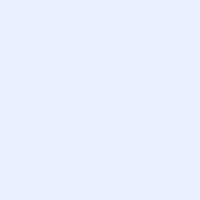 